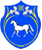   РОССИЙСКАЯ ФЕДЕРАЦИЯ                       РЕСПУБЛИКА ХАКАСИЯШИРИНСКИЙ РАЙОНАДМИНИСТРАЦИЯЦЕЛИННОГО СЕЛЬСОВЕТАПОСТАНОВЛЕНИЕ03.03.2022 г.                                             с. Целинное                                                      № 16О подготовке проектов о внесенииизменений в Генеральный план и Правила землепользования и застройкиЦелинного сельсовета     В соответствии со статьями 24, 31, 33 Градостроительного кодекса Российской Федерации, статьями 14, 15 Федерального закона от 06.10.2003 № 131-ФЗ «Об общих принципах организации местного самоуправления в Российской Федерации», с учетом заключения Комиссии по внесению изменений в генеральные планы и правила землепользования и застройки Целинного сельсовета от 02.03.2022 г., руководствуясь  Уставом муниципального образования Целинный сельсовет, администрация Целинного сельсовета ПОСТАНОВЛЯЕТ:Приступить к подготовке проектов внесение изменений в Генеральный план и Правила землепользования и застройки Целинного сельсовета в части  внесения изменений в документы территориального планирования и градостроительного  зонирования села Целинное.Работы по подготовке проектов о внесении изменений в Генеральный план и Правила землепользования и застройки Целинного сельсовета проводить в соответствии с требованиями статей 23, 24, 30, 33 Градостроительного кодекса РФ, требованиями иных нормативных документов в сфере градостроительной деятельности.Утвердить порядок и сроки  проведения  работ по подготовке  проекта изменений в Генеральный план и Правила землепользования и застройки Целинного сельсовета Ширинского района Республики Хакасия. (Приложение 1).Направлять предложения по вопросу подготовки проекта изменений в Генеральный план и Правила землепользования и застройки Целинного сельсовета Ширинского района Республики Хакасия по адресу: село Целинное, ул. Ленина, 9  с 08-00 часов  до 16-00 часов (перерыв на обед  с 12-00 до 13-00), выходные: суббота и воскресенье. Электронная почта:  sovet655231@mail.ruПостановление подлежит опубликованию (обнародованию), размещению на официальном сайте Целинного сельсовета.Контроль за исполнением данного постановления оставляю за собой.Глава Целинного сельсовета                                                                    Т.И. МорозоваПриложение 1к постановлению №  14                                                                                                                              от 03.03.2022 г.Порядок и сроки проведения работ по подготовке проекта изменений в Генеральный план и Правила землепользования и застройки Целинного сельсовета№ п/пНаименование мероприятийСроки проведенияИсполнитель1Изготовление проекта  изменений в Генеральный план и Правила землепользования и застройки Целинного сельсоветас 03.03.2022г. до 30.09.2022г.Т.И. МорозоваЕ.М. БолинаН.В. Осипова2Проверка комиссией проекта изменений   в Генеральный план и Правила землепользования и застройки Целинного сельсоветаНа всех этапах изготовления проектаКомиссия3Направление проекта  изменений в Генеральный план и Правила землепользования и застройки Целинного сельсоветаПосле проверкиЕ.М. Болина4Принятие решения о проведении публичных слушаний по проекту  изменений в Генеральный план и Правила землепользования и застройки Целинного сельсоветаНе позднее чем через 10 дней со дня получения проектаЕ.М. Болина5Проведение публичных слушаний по проекту  изменений в Генеральный план и Правила землепользования и застройки Целинного сельсовета Не менее одного и не более трех месяцев со дня опубликования проектаЕ.М. Болинакомиссия6Внесение изменений и дополнений после проведения публичных слушанийВ течение формирования протокола публичных слушанийЕ.М. Болина7Направление проекта изменений в Генеральный план и Правила землепользования и застройки Целинного сельсоветаПосле подписания протокола комиссии о проведении публичных слушанийЕ.М. Болина8Принятие решения о направлении проекта  изменений в Генеральный план и Правила землепользования и застройки Целинного сельсовета В течение десяти дней после представления проектаЕ.М. Болина9Утверждение изменений в Генеральный план и Правила землепользования и застройки Целинного сельсовета На ближайшем заседании совета депутатовСовет депутатов10Опубликование изменений в Генеральный план и Правила землепользования и застройки Целинного сельсовета После утверждения в течение 10 днейЕ.М. Болина